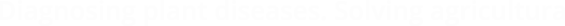 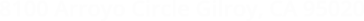 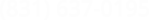 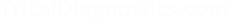 TriCal Diagnostics Summer Lab Assistant Position 2022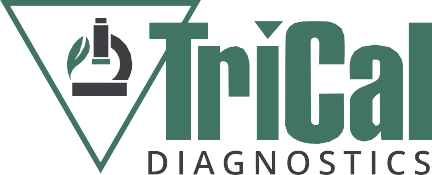 Who we are:We are a full service plant diagnostics lab located at 8770 Highway 25 in Hollister, CA. We use traditional (culturing and microscopy) and molecular methods to diagnose all types of plant pathogens including fungi, bacteria, viruses, and nematodes. Our samples include plants, soil, and water from small and large farming operations across the United States, with most of our samples coming from California. Common samples include lettuce and strawberry. For more information, see our website at tricaldiagnostics.com.Who you are:We are looking for a summer intern who possess the following traits:OrganizedDependableAble to multi-task and manage time wellDetail-orientedEnthusiastic and eager to learnStrong communication and teamwork skillsBackground in science or agriculture is preferredResponsibilities and Expectations:As a summer intern at TriCal Diagnostics, you will do the following:Prepare plant samples for testing (washing, dissecting, processing)Conduct plant isolations for pathogensAssist with molecular diagnostics (DNA extractions, PCR, etc.)Prepare microbiological media and other lab materialsPlant, water, fertilize, and maintain plants for experimentsWash lab glassware and maintain the cleanliness of the lab and greenhouseHelp with field experimentsAssist with projects, record-keeping, and paperworkAdhere to lab safety and COVID policiesAnticipated Work Hours:This is an hourly paid position with a maximum 3-month appointment. The regular work schedule is Mon. to Fri., 8:30 am to 5:30 pm. There are no benefits available for this position. Start date and weekly working hours are negotiable.To apply, send cover letter and resume to:Steven Koike, skoike@trical.com, 408-612-6729